Attente : 	Décrire les principaux déterminants du développement sain de l’enfant avant la naissance, à la naissance et au cours des premiers mois de la vie.Comment distinguer le syndrome du troisième jour d’une dépression post-partum?L’âge du père peut-il avoir une incidence sur le développement prénatal?  Explique.________________________________________________________________________________________________________________________________________________________________________________________________________________________________________________________________________________________________________________________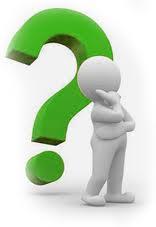 Syndrome du 3e jourDépression post-partumNom :Date d’échéance : 2 jours